UNIWERSYTET KARDYNAŁA STEFANA WYSZYŃSKIEGO w WARSZAWIEREKTORZARZĄDZENIE NR 1/2003Rektora Uniwersytetu Kardynała Stefana Wyszyńskiego w Warszawiez dnia 17 stycznia 2003 r.w sprawie zasad przyznawania nauczycielom akademickim nagród Rektora za osiągnięcia naukowe, artystyczne i dydaktyczne, trybu wyłaniania kandydatów do nagrody Ministra Edukacji Narodowej i Sportu oraz ustalenia wzoru dyplomu.	W związku z rozporządzeniem Ministra Edukacji Narodowej i Sportu z dnia 16 lipca 2002 r. w sprawie zasad podziału funduszu nagród i ich przyznawania nauczycielom akademickim (Dz. U. Nr 121, poz. 1063) zarządza się, co następuje:§ 1	Zasady przyznawania nauczycielom akademickim nagród Rektora UKSW za osiągnięcia naukowe, artystyczne i dydaktyczne oraz tryb wyłaniania kandydatów do nagrody Ministra Edukacji Narodowej i Sportu, określa regulamin stanowiący załącznik nr 1 do niniejszego zarządzenia.§ 2	Osoby, którym przyznano nagrodę Rektora UKSW, otrzymują dyplom według wzoru określonego 
w załączniku Nr 2 do niniejszego do niniejszego zarządzenia.§ 3Zarządzenie wchodzi w życie z dniem podpisania i ma zastosowanie do nagród za osiągnięcia w roku 2002 i w latach następnych.Rektor UKSWKs. prof. dr hab. Roman BartnickiZałącznik Nr 1Do Zarządzenia Rektora UKSW Nr 1/2003z dnia 17 stycznia 2003 rRegulaminprzyznawania nagród Rektora UKSW za osiągnięcia naukowe, artystyczne i dydaktyczne oraz trybu wyłaniania kandydatów do nagrody Ministra Edukacji Narodowej i Sportu§ 1Nagrody Ministra Edukacji Narodowej i Sportu, indywidualne i zespołowe, oraz nagrody Rektora UKSW  za osiągnięcia naukowe, artystyczne i dydaktyczne finansowane są z 2% funduszu nagród, tworzonego na podstawie art. 121 ust.2 ustawy o szkolnictwie wyższym.§ 2Nagrody dla nauczycieli akademickich przyznawane są w szczególności za:oryginalne i twórcze osiągnięcia naukowe i artystyczne, udokumentowane publikacjami, mającymi istotny wpływ na stan wiedzy i kierunki dalszych badań;konkretne przedsięwzięcia, które spowodowały istotną poprawę warunków pracy dydaktycznej, wyników kształcenia i poziomu prac dyplomowych;autorstwo lub współautorstwo wyróżniających się podręczników lub skryptów;wyróżniające się rozprawy habilitacyjne lub doktorskie.§ 3Nagrody są przyznawane za osiągnięcia w roku ubiegłym.Nagrody mogą być również przyznawane wybitnym nauczycielom akademickim za całokształt ich osiągnięć naukowych i dydaktycznych lub artystycznych.§ 4	Wysokość środków na specjalny fundusz nagród dla nauczycieli akademickich zaplanowana będzie w planie rzeczowo-finansowym. § 5	Wnioski o przyznanie nagród składają dziekani, po zasięgnięciu opinii rady wydziału, w odniesieniu do pracowników własnego wydziału.§ 6Kandydatów zgłoszonych do nagrody Dziekan przedstawia na piśmie, wraz z uzasadnieniem w terminie do 28 lutego danego roku.Wnioski o przyznanie nagród opiniuje komisja nagród powołana przez rektora, zwana dalej „komisją”§ 7	Komisja po zapoznaniu się z wnioskami dziekanów opiniuje kandydatów przedstawionych do nagrody w drodze tajnego głosowania,.§ 8	Za pozytywnie zaopiniowanego należy uznać kandydata, który uzyskał więcej niż połowę ważnie oddanych głosów w obecności co najmniej połowy członków Komisji. Komisja ustala listę osób proponowanych do przyznania nagród, odzwierciedlającą preferencje Komisji. Kandydaci do nagrody Ministra mogą być przesunięci na listę kandydatów  do nagrody Rektora.§ 9	Przewodniczący komisji przedstawia Rektorowi na piśmie listę kandydatów pozytywnie zaopiniowanych do nagrody, w terminie do dnia 15 marca danego roku..§ 10	Decyzja o przyznaniu nagrody Rektora oraz wystąpieniu z wnioskiem o przyznanie nagrody Ministra należy do Rektora. W przypadku kandydatów do nagrody Ministra Rektor zasięga opinii Senatu.§ 11	W danym roku, z tego samego tytułu, nauczycielowi akademickiemu może być przyznana nagroda ministra albo rektora.Załącznik Nr 2Do Zarządzenia Rektora UKSW Nr 1/2003z dnia 17 stycznia 2003 rRektorUniwersytetu Kardynała Stefana Wyszyńskiegow WarszawieNAGRODAdla(tytuł/stopień naukowy, imię i nazwisko)z Wydziału .......................................Szanowny (Panie Profesorze)W uznaniu wybitnych osiągnięć przyznaję indywidualną/zespołowąNagrodę Rektora stopnia I/II/IIIza osiągnięcia naukowe/dydaktycznew roku ..............................	Pozwalam sobie przekazać życzenia wielu następnych osiągnięć w pracy naukowej i dydaktycznej oraz pomyślności w życiu osobistym.Warszawa, dnia..............................RektorNr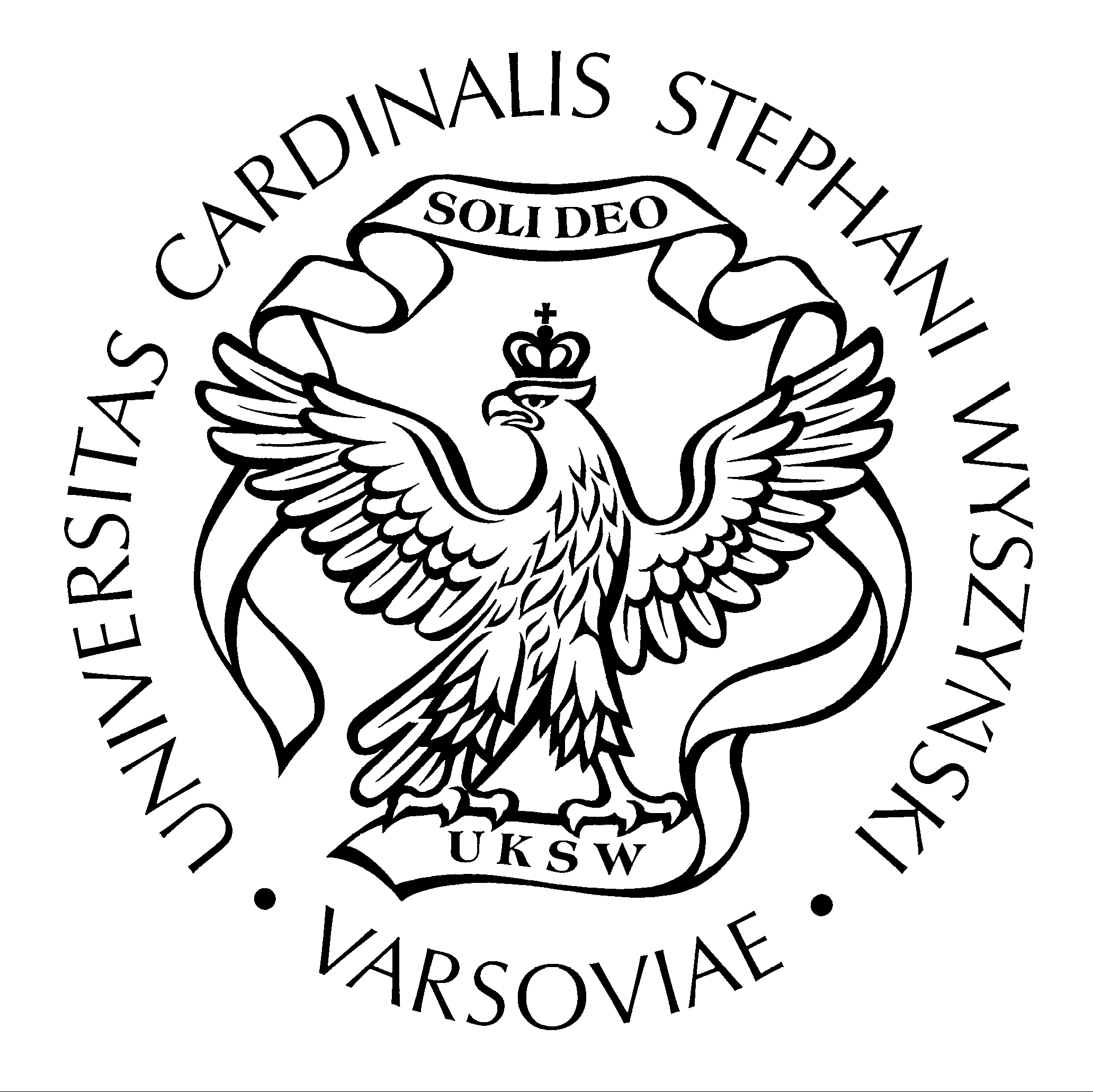 